П Р И К А Зот «__» января 2024 г. № _________г. Горно-АлтайскО признании утратившими силу некоторых приказов 
Министерства финансов Республики Алтай Приказываю:Признать утратившими силу: приказ Министерства финансов Республики Алтай от 22 сентября 2022 г. № 179-п «Об утверждении Перечня и кодов целевых статей расходов республиканского бюджета Республики Алтай и бюджета Территориального фонда обязательного медицинского страхования Республики Алтай, Перечня и кодов направлений расходов, используемых при формировании кодов целевых статей расходов республиканского бюджета Республики Алтай и бюджета Территориального фонда обязательного медицинского страхования Республики Алтай, и Перечня и кодов главных распорядителей средств республиканского бюджета Республики Алтай»;приказ Министерства финансов Республики Алтай от 18 ноября 2022 г.
№ 212-п «О внесении изменений в Перечень и коды целевых статей расходов республиканского бюджета Республики Алтай и бюджета Территориального фонда обязательного медицинского страхования Республики Алтай и Перечень и коды направлений расходов, используемых при формировании кодов целевых статей расходов республиканского бюджета Республики Алтай и бюджета Территориального фонда обязательного медицинского страхования Республики Алтай, утвержденные приказом Министерства финансов Республики Алтай от 22 сентября 2022 г. № 179-п»;приказ Министерства финансов Республики Алтай от 15 декабря 2022 г.
№ 235-п «О внесении изменений в Перечень и коды целевых статей расходов республиканского бюджета Республики Алтай и бюджета Территориального фонда обязательного медицинского страхования Республики Алтай и Перечень и коды направлений расходов, используемых при формировании кодов целевых статей расходов республиканского бюджета Республики Алтай и бюджета Территориального фонда обязательного медицинского страхования Республики Алтай, утвержденные приказом Министерства финансов Республики Алтай от 22 сентября 2022 г. № 179-п»;приказ Министерства финансов Республики Алтай от 29 декабря 2022 г.
№ 267-п «О внесении изменений в Перечень и коды целевых статей расходов республиканского бюджета Республики Алтай и бюджета Территориального фонда обязательного медицинского страхования Республики Алтай и Перечень и коды направлений расходов, используемых при формировании кодов целевых статей расходов республиканского бюджета Республики Алтай и бюджета Территориального фонда обязательного медицинского страхования Республики Алтай, утвержденные приказом Министерства финансов Республики Алтай от 22 сентября 2022 г. № 179-п»;приказ Министерства финансов Республики Алтай от 8 февраля 2023 г.
№ 01-01-10-00015 «О внесении изменений в приказ Министерства финансов Республики Алтай от 22 сентября 2022 г. № 179-п»;приказ Министерства финансов Республики Алтай от 12 апреля 2023 г. 
№ 01-01-10-00065 «О внесении изменений в Перечень и коды целевых статей расходов республиканского бюджета Республики Алтай и бюджета Территориального фонда обязательного медицинского страхования Республики Алтай и Перечень и коды направлений расходов, используемых при формировании кодов целевых статей расходов республиканского бюджета Республики Алтай и бюджета Территориального фонда обязательного медицинского страхования Республики Алтай, утвержденные приказом Министерства финансов Республики Алтай от 22 сентября 2022 г. № 179-п»;приказ Министерства финансов Республики Алтай от 25 мая 2023 г. 
№ 01-01-10-00103 «О внесении изменений в Перечень и коды целевых статей расходов республиканского бюджета Республики Алтай и бюджета Территориального фонда обязательного медицинского страхования Республики Алтай и Перечень и коды направлений расходов, используемых при формировании кодов целевых статей расходов республиканского бюджета Республики Алтай и бюджета Территориального фонда обязательного медицинского страхования Республики Алтай, утвержденные приказом Министерства финансов Республики Алтай от 22 сентября 2022 г. № 179-п»;приказ Министерства финансов Республики Алтай от 21 июля 2023 г.
№ 01-01-10-00130 «О внесении изменений в Перечень и коды целевых статей расходов республиканского бюджета Республики Алтай и бюджета Территориального фонда обязательного медицинского страхования Республики Алтай и Перечень и коды направлений расходов, используемых при формировании кодов целевых статей расходов республиканского бюджета Республики Алтай и бюджета Территориального фонда обязательного медицинского страхования Республики Алтай, утвержденные приказом Министерства финансов Республики Алтай от 22 сентября 2022 г. № 179-п»;приказ Министерства финансов Республики Алтай от 29 сентября 2023 г. №  01-01-10-00170 «О внесении изменений в Перечень и коды целевых статей расходов республиканского бюджета Республики Алтай и бюджета Территориального фонда обязательного медицинского страхования Республики Алтай и Перечень и коды направлений расходов, используемых при формировании кодов целевых статей расходов республиканского бюджета Республики Алтай и бюджета Территориального фонда обязательного медицинского страхования Республики Алтай, утвержденные приказом Министерства финансов Республики Алтай от 22 сентября 2022 г. № 179-п»;приказ Министерства финансов Республики Алтай от 25 октября 2023 г.
№ 01-01-10-00180 «О внесении изменений в приказ Министерства финансов Республики Алтай от 22 сентября 2022 г. № 179-п»;приказ Министерства финансов Республики Алтай от 30 ноября 2023 г.
№ 01-01-10-00221 «О внесении изменений в Перечень и коды целевых статей расходов республиканского бюджета Республики Алтай и бюджета Территориального фонда обязательного медицинского страхования Республики Алтай и Перечень и коды направлений расходов, используемых при формировании кодов целевых статей расходов республиканского бюджета Республики Алтай и бюджета Территориального фонда обязательного медицинского страхования Республики Алтай, утвержденные приказом Министерства финансов Республики Алтай от 22 сентября 2022 г. № 179-п»;приказ Министерства финансов Республики Алтай от 8 декабря 2023 г.
№ 01-01-10-00227 «О внесении изменений в Перечень и коды целевых статей расходов республиканского бюджета Республики Алтай и бюджета Территориального фонда обязательного медицинского страхования Республики Алтай и Перечень и коды направлений расходов, используемых при формировании кодов целевых статей расходов республиканского бюджета Республики Алтай и бюджета Территориального фонда обязательного медицинского страхования Республики Алтай, утвержденные приказом Министерства финансов Республики Алтай от 22 сентября 2022 г. № 179-п»;приказ Министерства финансов Республики Алтай от 17 января 2024 г.
№ П-11-01-0003 «О внесении изменений в Перечень и коды целевых статей расходов республиканского бюджета Республики Алтай и бюджета Территориального фонда обязательного медицинского страхования Республики Алтай и Перечень и коды направлений расходов, используемых при формировании кодов целевых статей расходов республиканского бюджета Республики Алтай и бюджета Территориального фонда обязательного медицинского страхования Республики Алтай, утвержденные приказом Министерства финансов Республики Алтай от 22 сентября 2022 г. № 179-п».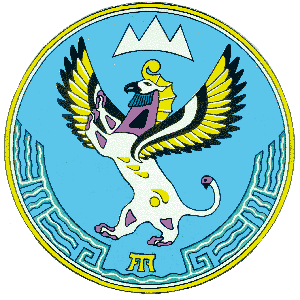 Министерство финансовРеспублики АлтайАлтай Республиканыҥ акча-манат министерствозыВ.И. Чаптынова ул., д.24, г. Горно-Алтайск, 649000; тел. (38822) 2-26-21; факс (38822) 2-32-95;e-mail: info@mf.altaigov.ru; www.minfin-altai.ruВ.И. Чаптынова ул., д.24, г. Горно-Алтайск, 649000; тел. (38822) 2-26-21; факс (38822) 2-32-95;e-mail: info@mf.altaigov.ru; www.minfin-altai.ruВ.И. Чаптынова ул., д.24, г. Горно-Алтайск, 649000; тел. (38822) 2-26-21; факс (38822) 2-32-95;e-mail: info@mf.altaigov.ru; www.minfin-altai.ruЗаместитель Председателя Правительства Республики Алтай, министрО.В. Завьялова